                                                                        OBJEDNÁVKA VEREJNEJ PROJEKCIE	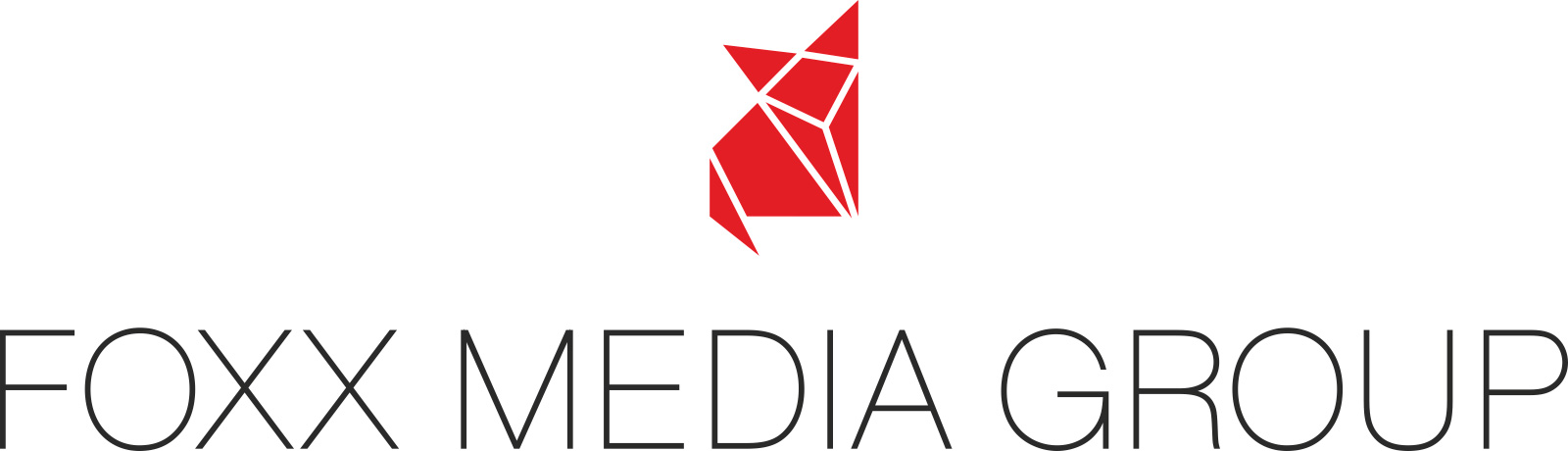 Vyplnený objednávkový formulár zašlite na emailovú adresu alexandra@foxx-media.com
Podmienky na poskytnutie verejnej projekcie:Objednávateľ je povinný zaslať objednávku najmenej 10 dní pred prvou projekciou. V opačnom prípade nevieme zaručiť dodanie nosiča.Bezodkladne po projekcii je potrebné nahlásiť mailom počet divákov na verejnej projekcii a v prípade, že sa vyberalo vstupné, aj hrubé tržby. Pri projekciách na väčších priestranstvách sa počet divákov určuje odhadom.Zapožičaný nosič je objednávateľ po uskutočnení projekcie povinný bezodkladne zaslať späť na adresu podľa pokynov. Poplatok za verejnú projekciu je stanovený individuálne na základe informácií o uskutočnenej projekcii a to fixnou sumou alebo podielom z hrubých tržieb z vyberaného vstupného.Objednávateľ je povinný uhradiť faktúru v lehote splatnosti. V opačnom prípade mu bude účtované penále za omeškanú platbu. Faktúra za práva na verejnú projekciu  je zasielaná len elektronicky na adresu, ktorú zadáte v objednávke.Objednávateľ berie na vedomie, že je povinný splniť všetky náležitosti požadované zákonom pri uvádzaní filmov na verejnosti.Poskytovateľ verejných práv poskytuje výlučne len licenciu na premietanie a v sume za poskytnutie licencie nie je vysporiadaný        poplatok za hudbu vo filme (SOZA) a poplatky na základe Audiovizuálneho zákona (AVF).Objednávateľ je povinný rešpektovať autorské práva a z toho vyplývajúce obmedzenia, ktoré vylučujú použitie zapožičaného nosiča k akejkoľvek verejnej produkcii, k výrobe kópií, prenájmu, požičiavaniu neoprávnenými osobami, televíznemu šíreniu, predaju apod. Porušenie autorských práv, alebo ich časti, môže byť stíhané podľa občianskeho a trestného práva.Objednávka musí byť potvrdená mailom zo strany poskytovateľa licencie spolu s ďalšími pokynmi k verejnej projekcii.            	V         dňa   									             Objednávateľ     Objednávateľ:Adresa:Adresa na doručenia nosiča:IČO:DIČ:IČ DPH ( ak ste platca DPH) :Mailová adresa:Tel. kontakt:Číslo účtu:Miesto konania premietania:  Vstupné:                                           Výška vstupného:   . / na osobuKapacita priestoru:  Titul / názov filmu:Nosič  DVD/ BD/mp4Dátum premietaniaVstupné na osobu